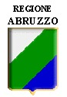 GIUNTA REGIONALEDOMANDA DI PARTECIPAZIONERegione Abruzzo - Servizio Politiche Turistiche e Sportive DPH002 del Dipartimento Sviluppo Economico – Turismo – Via Passolanciano, 75 - 65124 PescaraOggetto: DOMANDA DI PARTECIPAZIONE ALL’AVVISO PER LA CONCESSIONE DEL SERVIZIO DI GESTIONE, IN VIA TEMPORANEA, DEL COMPLESSO SPORTIVO DENOMINATO “LE NAIADI” IN PESCARA DI PROPRIETA' DELLA REGIONE ABRUZZO – CIG 88607802F9.Allegato alla domanda di partecipazione“Modulo di partecipazione dei soggetti aderenti“Il sottoscritto/a ……………………………………………………………………………………...................                                                 (cognome)                                                                         (nome)Codice Fiscale ……………………………………………………………………………………....................nato/a a …………………………………………….. prov. (..............)   il ……………………………...........In qualità di Legale Rappresentante dellaSocietà sportiva dilettantistica/Associazione sportiva dilettantistica/Ente di promozione sportiva/Disciplina sportiva associata/Federazioni sportiva nazionale/Polisportiva/............................................................................................................................................................................(indicare esatta denominazione)C.F. ..................................................................................... P. IVA ...................................................................con sede  a ………………………………………………prov. (..........)   Cap. …………………...................Via …………………………………………………………………………………………………… n. …… Telefono ...............................................................................................................................................Indirizzo di posta elettronica: ...........................................................................................................in qualità□ di proponente singolo□ di referente unico individuato per i rapporti, anche contrattuali, con l’Amministrazione Regionale ivi compresa la sottoscrizione della convenzione di gestione dei seguenti soggetti: ..........................................................................................................................................................................................................................................................................................................................................................................................................................................................................................(NB ciascun soggetto aderente al raggruppamento dovrà compilare il “Modulo di partecipazione dei soggetti aderenti”) SI PROPONE PER LA GESTIONE DEL COMPLESSO SPORTIVO: LE NAIADIavvalendosi della facoltà concessagli dal DPR n° 445/2000, consapevole delle sanzioni penali previste dall’articolo 76 del DPR n° 445/2000, per le ipotesi di falsità in atti e dichiarazioni mendaci ivi indicate, ai sensi degli artt.46 e 47 del D.P.R. 28/12/2000, n. 445DICHIARAche la Società sportiva dilettantistica/Associazione sportiva dilettantistica/Ente di promozione sportiva/Disciplina sportiva associata/Federazioni sportiva nazionale/Polisportiva da me rappresentata/o:N.B. Barrare tutte le caselle quando ricorre il casonon si trova  in alcuna delle condizioni previste all’art. 80 del Dlgs. n. 50/2016;non ha concluso contratti di lavoro subordinato o autonomo e comunque non ha attribuito incarichi a dipendenti o a ex dipendenti che hanno esercitato poteri autoritativi o negoziali per conto della Regione Abruzzo per il triennio successivo alla conclusione del rapporto di lavoro, ai sensi dell’art. 53 co. 16 ter d.lgs. 165/2001 (Clausola di cd. Pantouflage);non si trova in stato di fallimento, di liquidazione coatta, di concordato preventivo, di amministrazione straordinaria, né ha in corso un procedimento per la dichiarazione di una di tali situazioni;possiede adeguata capacità tecnica nella gestione di impianti sportivi per aver gestito impianti o per esserne stato utilizzatore per attività sportive in modo continuato, non occasionale o legate unicamente ad eventi; non si è resa  colpevole di negligenza o inadempienza, debitamente accertata, nell’esecuzione di prestazione di servizi a favore di enti pubblici e/o soggetti privati;non ha concesso eventuali finanziamenti nell'anno antecedente al presente incarico, a partiti o esponenti politici, fondazioni o associazioni collegati a partiti;non ha posizioni debitorie in essere nei confronti della Regione;DICHIARA INOLTREper le società sportive, che di essere affiliata a Federazioni del CONI e/o ad Enti di Promozione Sportiva;di accettare integralmente le prescrizioni dell’avviso per la concessione del servizio di gestione in via temporanea del complesso sportivo “Le Naiadi” e le condizioni e le clausole previste dallo schema di Convenzione che disciplinano le modalità di uso e gestione del complesso sportiva;di aver effettuato il prescritto sopralluogo e aver preso conoscenza della consistenza e dello stato del complesso sportivo, delle dotazioni e degli impianti tecnici; SI IMPEGNAa rispettare la normativa vigente sul trattamento dei dati personali di cui al D.Lgs. n. 196/2003 e dal GDPR – Regolamento Generale sulla Protezione Dati -Regolamento UE n. 2016/679;a rispettare le norme e gli obblighi in materia di sicurezza e di condizioni di lavoro di cui al D.LGS n. 81/2008 e s.m.i.;a presentare, in caso di affidamento, le polizze assicurative previste dallo schema di convenzione prima della sua stipulazione e la polizza fideiussoria di cui al punto 13 dell’Avviso;ad assumere la gestione in regime di proroga, alle stesse condizioni e senza soluzione di continuità;ad assumere a proprio carico, in caso di affidamento, qualsiasi onere, costo e spesa (ivi incluse imposte, bolli, tasse) relativi alla sottoscrizione della convenzione.data .....................                                                                               firma                                                                                               ___________________Allegati:  Copia del documento d'identità del sottoscrittore;Modulo di partecipazione dei soggetti aderenti, in caso di presentazione della proposta congiuntamente da parte di più soggetti redatto, datato e sottoscritto da ciascun rappresentante legale e le copie dei documenti d'identità di tutti i sottoscrittori.Copia Avviso, firmato per accettazione in ogni sua pagina dal legale rappresentanteCopia dello schema di convenzione firmato in ogni pagina con timbro e firma del legale rappresentante del concorrente per accettazione; in caso di presentazione della proposta congiuntamente da parte di più soggetti in accordo tra loro, deve essere firmato dal referente unico;Copia dello statuto e/o dell’atto costitutivo, firmato in originale dal Legale Rappresentante;Verbale/atto di nomina del Legale Rappresentante, qualora il Legale rappresentante non corrisponda a quello indicato nello statuto e/o nell’atto costitutivo.Patto di integrità Il sottoscritto/a …….…………………………………………………………………………………                                                 (cognome)                                                                         (nome)Codice Fiscale ………….………………………………………………………………………........nato/a a ………………………………………………………….. prov. (..............)   il …………….In qualità di Legale Rappresentante della Società sportiva dilettantistica/Associazione sportiva dilettantistica/Ente di promozione sportiva/Disciplina sportiva associata/Federazioni sportiva nazionale/Polisportiva/............................................................................................................................................................................(indicare esatta denominazione)C.F. ...........................................................................................P. IVA .................................................con sede  a ………………………………..……………………..prov. (..........)   Cap ………………Via ……………………………………………………………………………………………n. …… Telefono ...................................................................................................................................Indirizzo di posta elettronica: ...........................................................................................................UNITAMENTE E IN ACCORDO CON IL REFERENTE UNICO INDIVIDUATO PER I RAPPORTI, ANCHE CONTRATTUALI, CON L’AMMINISTRAZIONE REGIONALE ..................................................................................................................................... (indicare esatta denominazione)SI PROPONE PER LA GESTIONE DEL CITATO COMPLESSO SPORTIVOavvalendosi della facoltà concessagli dal DPR n° 445/2000, consapevole delle sanzioni penali previste dall’articolo 76 del DPR n° 445/2000, per le ipotesi di falsità in atti e dichiarazioni mendaci ivi indicate, ai sensi degli artt.46 e 47 del D.P.R. 28/12/2000, n. 445DICHIARAche la Società sportiva dilettantistica/Associazione sportiva dilettantistica/Ente di promozione sportiva/Disciplina sportiva associata/Federazioni sportiva nazionale/Polisportiva da me rappresentata/o:N.B. Barrare tutte le caselle quando ricorre il casonon si trova  in alcuna delle condizioni previste all’art. 80 del Dlgs. n. 50/2016;non ha concluso contratti di lavoro subordinato o autonomo e comunque non ha attribuito incarichi a dipendenti o a ex dipendenti che hanno esercitato poteri autoritativi o negoziali per conto della Regione Abruzzo per il triennio successivo alla conclusione del rapporto di lavoro, ai sensi dell’art. 53 co. 16 ter d.lgs. 165/2001 (Clausola di cd. Pantouflage);non si trova in stato di fallimento, di liquidazione coatta, di concordato preventivo, di amministrazione straordinaria, né ha in corso un procedimento per la dichiarazione di una di tali situazioni;possiede adeguata capacità tecnica nella gestione di impianti sportivi per aver gestito impianti o per esserne stato utilizzatore per attività sportive in modo continuato, non occasionale o legate unicamente ad eventi; non si è resa  colpevole di negligenza o inadempienza, debitamente accertata, nell’esecuzione di prestazione di servizi a favore di enti pubblici e/o soggetti privati;non ha concesso eventuali finanziamenti nell'anno antecedente al presente incarico, a partiti o esponenti politici, fondazioni o associazioni collegati a partiti;non ha posizioni debitorie in essere nei confronti della Regione;DICHIARA INOLTREdi per le società sportive, che di essere affiliata a Federazioni del CONI e/o ad Enti di Promozione Sportiva;di accettare integralmente le prescrizioni dell’avviso di selezione e le condizioni e le clausole previste dallo schema di Convenzione che disciplinano le modalità di uso e gestione del complesso sportiva;di aver effettuato il prescritto sopralluogo e aver preso conoscenza della consistenza e dello stato del complesso sportivo, delle dotazioni e degli impianti tecnici;di individuare quale referente unico nei rapporti, anche contrattuali, con l’Amministrazione regionale: ..........................................................................................................................................(indicare esatta denominazione e legale rappresentante)SI IMPEGNAa rispettare la normativa vigente sul trattamento dei dati personali di cui al D.Lgs. n. 196/2003 e dal GDPR – Regolamento Generale sulla Protezione Dati -Regolamento UE n. 2016/679;a rispettare le norme e gli obblighi in materia di sicurezza e di condizioni di lavoro di cui al D.LGS n. 81/2008 e s.m.i.;a presentare, in caso di affidamento, le polizze assicurative previste dallo schema di convenzione prima della sua stipulazione e la polizza fideiussoria di cui al punto 13 dell’Avviso;ad assumere la gestione in regime di proroga, alle stesse condizioni e senza soluzione di continuità;ad assumere a proprio carico, in caso di affidamento, qualsiasi onere, costo e spesa (ivi incluse imposte, bolli, tasse) relativi alla sottoscrizione della convenzione.data ..................                                                                                             firma                                                                                                                       ____________________Allegare copia del documento d'identità del sottoscrittore.